OMB Control No. 0910-0695Expiration Date: 2/28/2021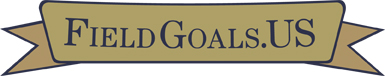 Hi [NAME],We would like to invite you to participate in a brief survey to see if you are eligible to be part of an online focus group that we will be conducting sometime over the next several weeks. If you are eligible, you will be invited to participate in a focus group via your computer and the session will last 90 minutes. During the focus group, you will be asked to share your thoughts and experiences with a specific type of medicine and to provide feedback on health-related materials. You will receive $75 as a token of appreciation for participating in the focus group. Please click the link below to complete a brief survey to determine your eligibility. A recruiter will follow up over the phone.Link to survey:  [URL]Please let me know if you have any questions.  We look forward to your participation!Yours in Service,Katie Paradise | VP, ResearchT: 877-469-6631 ext. 3  | M: 717-343-0721